SAVE THE DATE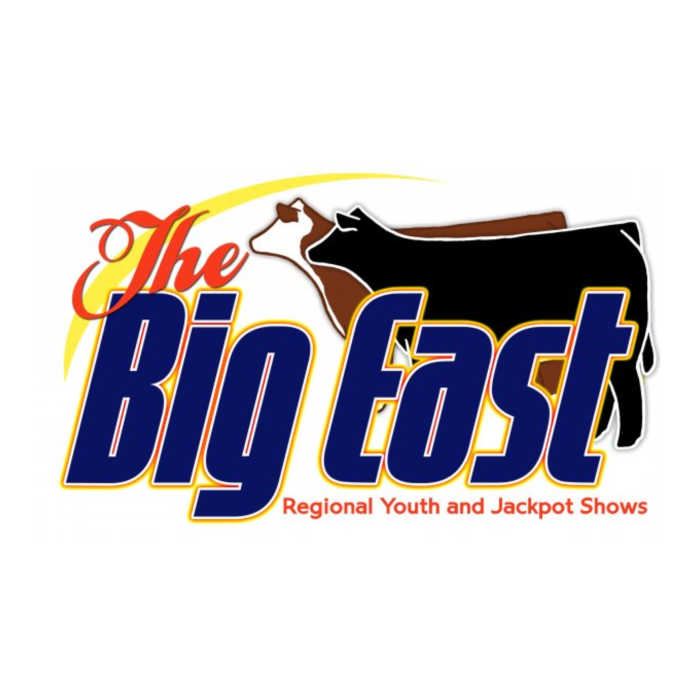 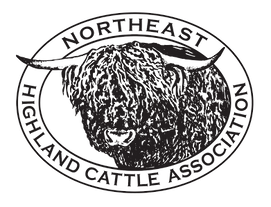 2023 NEHCA SPRING SHOWMAY 4 – 7TH 2023EASTERN STATES EXPOSITION – WEST SPRINGFIELD, MARun in conjunction with the Big East Youth & Jackpot Show ENTRY INFORMATION – Deadline TBD Additional information to be provided with specific details for entry fees and banquet prices.2023 NEHCA SPRING SHOW SCHEDULE:Thursday: May 4thNoon: Cattle May Start Arriving ​Friday: May 5th - Cattle Arrive by noon​​Big East Farmer's Market: ALL DAYTBA: NEHCA Board of Directors MeetingNEHCA Youth Steer Show & NEHCA Adult ShowmanshipBig East Youth Showmanship Competition (check Big East website for updates) TBA: Pizza Night & Talent Show run in conjunction with The Big East​Saturday: May 6thBig East Farmer's Market: ALL DAYTBA am: NEHCA Youth Heifer Show in Conjunction with the Big East Youth Show Merchandise & Raffles OpenTBA am: 2023 NEHCA Spring Open Show TBA pm: NEHCA Spring Banquet: Social/ Cocktails (cash bar), & Silent Auction: Banquet Location TBA ​​Soon!NEHCA BAQUET IS A NIGHT OF FUN & COMRADERY! *Remember to bring silent auction items, proceeds go to NEHCA & NEHCA Juniors!​7 pm: NEHCA Spring Banquet: Dinner & Awards(Reservations due by April 8th! Contact Sue LeClar)Sunday: May 7th- Cattle Depart by NoonSILENT AUCTION: Please donate something funny, beautiful, wonderful, ugly, interesting, or whatever you want as we depend on this income, but mostly because it is so much fun! Please bring your donation with you to the Social Hour or a little before. LODGING/ HOTEL: Hilton Garden Inn, Springfield, MA. 413-886-8000.  Group Discount Reservation Deadline: April 2nd, 2023Group name: NE HIGHLAND CAT ASSOC 23Code: NECA23 	mention Northeast Highland Cattle AssociationRoom Rate is $139.00 plus taxes/fees.  HILTON BOOKING LINK:www.hilton.com/en/book/reservation/deeplink/?ctyhocn=SFYMAGI&groupCode=NECA23&arrivaldate=2023-05-04&departuredate=2023-05-07&cid=OM,WW,HILTONLINK,EN,DirectLink&fromId=HILTONLINKDIRECTCAMPERs/RVs– there are electric and water hookups adjacent to the rear of the Mallary complex.  	**There is a $20 fee for campers that must be paid at the gate upon entry.YOUTH SHOW QUESTIONS: Please contact: Laura McDowell-May (508)776-7150 or SeawindMeadows@gmail.comNEW/FIRST TIME SHOWING/ATTENDING: We are going all out to encourage owners who haven’t shown their cattle before to give it a try! If you want or need help at the show, please contact Laura McDowell-May, (508) 776-7150. Laura has been in contact with a number of experienced Highland owners who have volunteered to help you at the show with anything from setting up your stall, to grooming and ring tips. We want you to have a great time, take the big leap and use this opportunity to get into the show ring – you will be glad you did! If you have any questions, please contact us!Website: northeasthighlandcattle.org 	**NEW WEBSITE ADDRESSEmail: northeasthighlandcattle@hotmail.com	Facebook: facebook.com/northeasthighlandcattleassociation 